Publicado en Sevilla el 11/01/2017 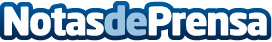 La franquicia Azahar Salud vuelve a ser noticia La franquicia especializada en dietética y nutrición Azahar Salud, vuelve a ser noticia en los medios de comunicación al despertar el interés de canales televisivos como Canal Sur TelevisiónDatos de contacto:Conchi GarroteCoordinadora de Marketing Tormo Franquicias Consulting+34 911 591 666Nota de prensa publicada en: https://www.notasdeprensa.es/la-franquicia-azahar-salud-vuelve-a-ser-noticia_1 Categorias: Nutrición Franquicias Gastronomía Televisión y Radio Andalucia Emprendedores Ocio para niños http://www.notasdeprensa.es